Декада пожилого человека. МУЦСО, 2022 год. В осеннем календаре есть необычная дата, когда сердце переполняется чувством глубокой признательности, когда хочется говорить слова благодарности, быть особенно чуткими и внимательными к людям - это День уважения людей старшего поколения.Социальные работники МУЦСО Октябрьского района, в рамках Декады пожилого человека,  поздравили с праздником всех представителей старшего поколения, являющихся получателями социальных услуг, с пожеланиями крепкого здоровья и долгих лет жизни подарили всем памятные подарки. Так же были проведены провели «Рейды милосердия» одиноко проживающим пожилым людям, являющимся получателями социальных услуг. К поздравлениям на местах присоединились и ученики МБОУСОШ х. Киреевка.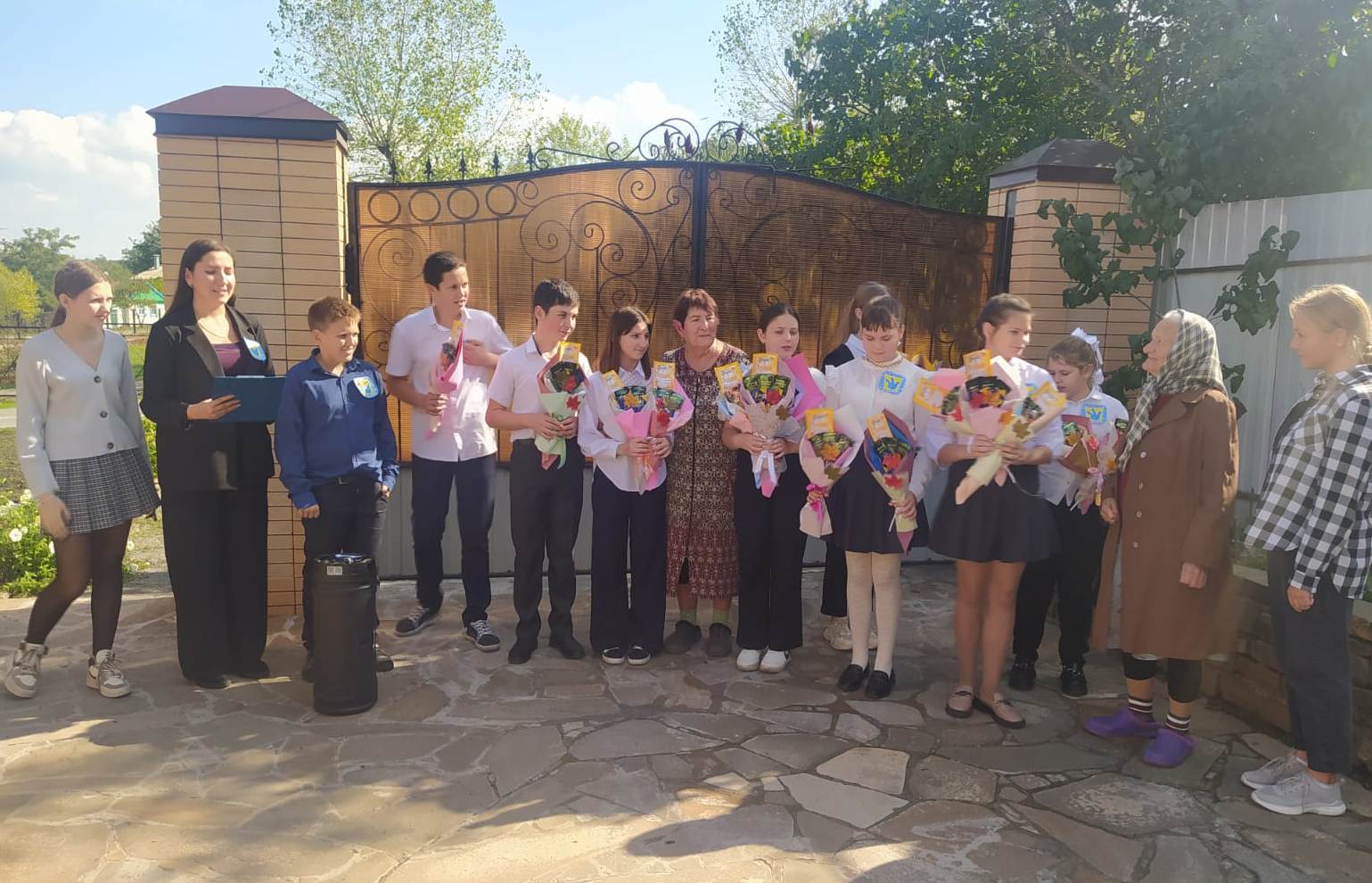 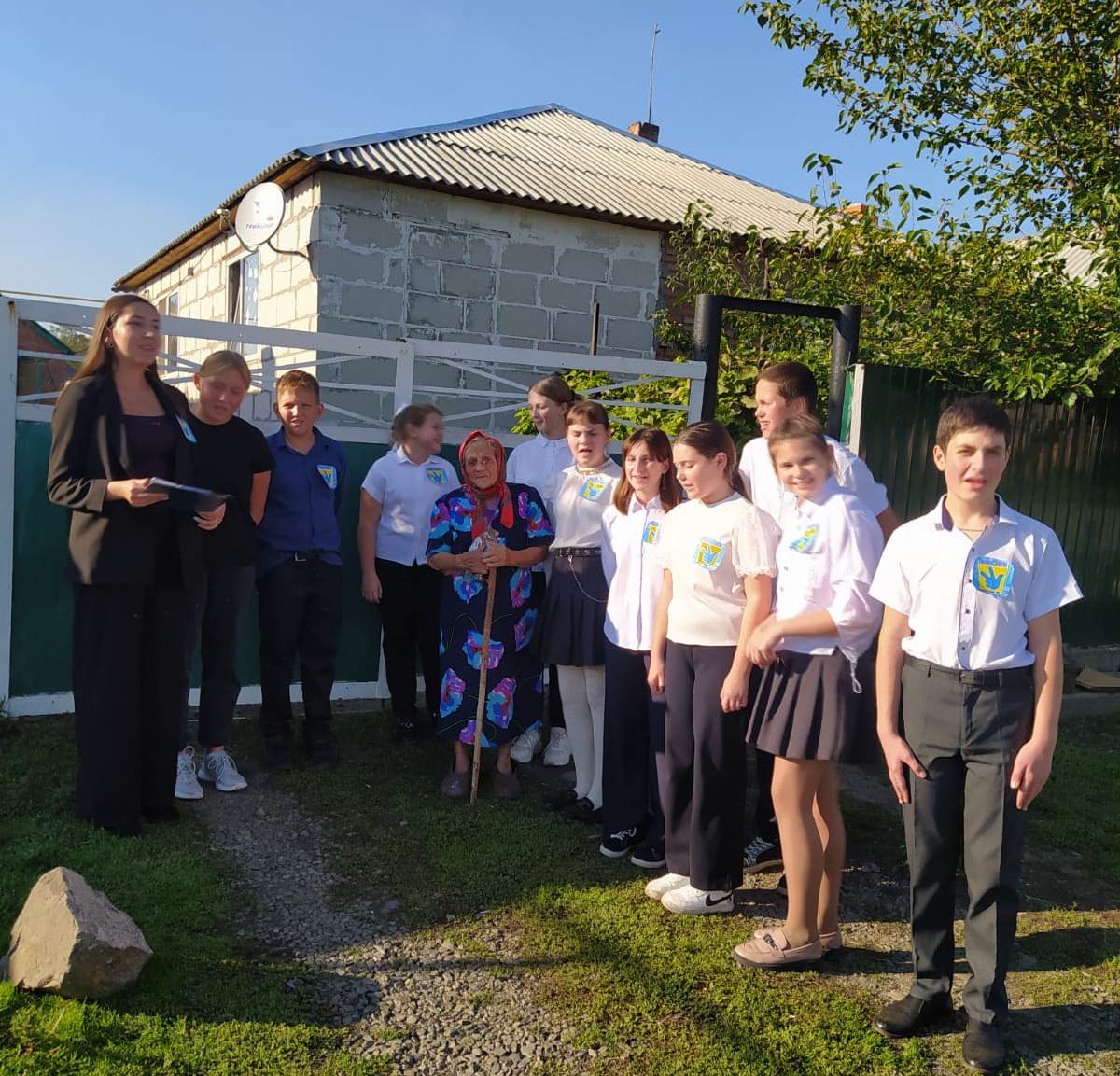 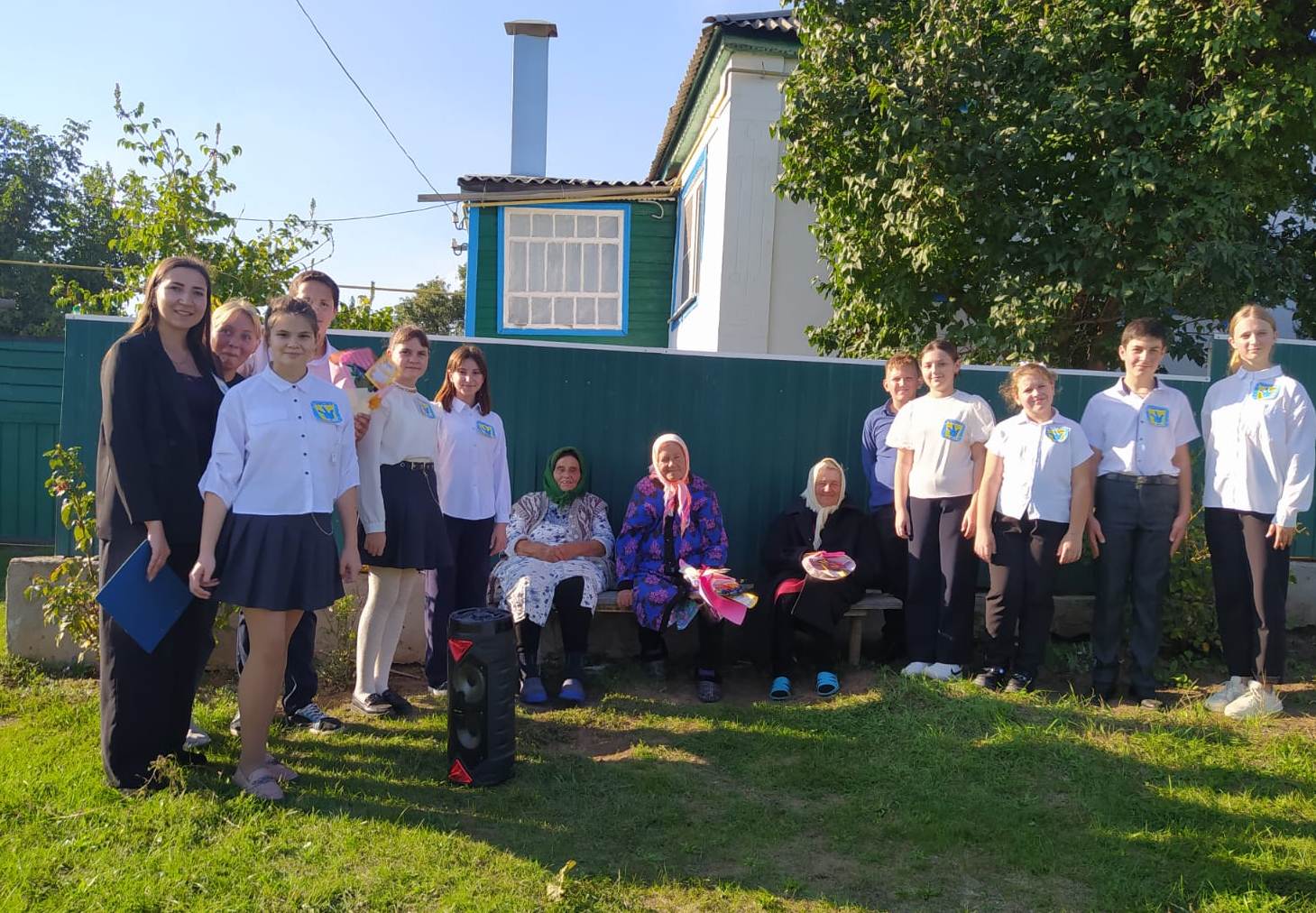 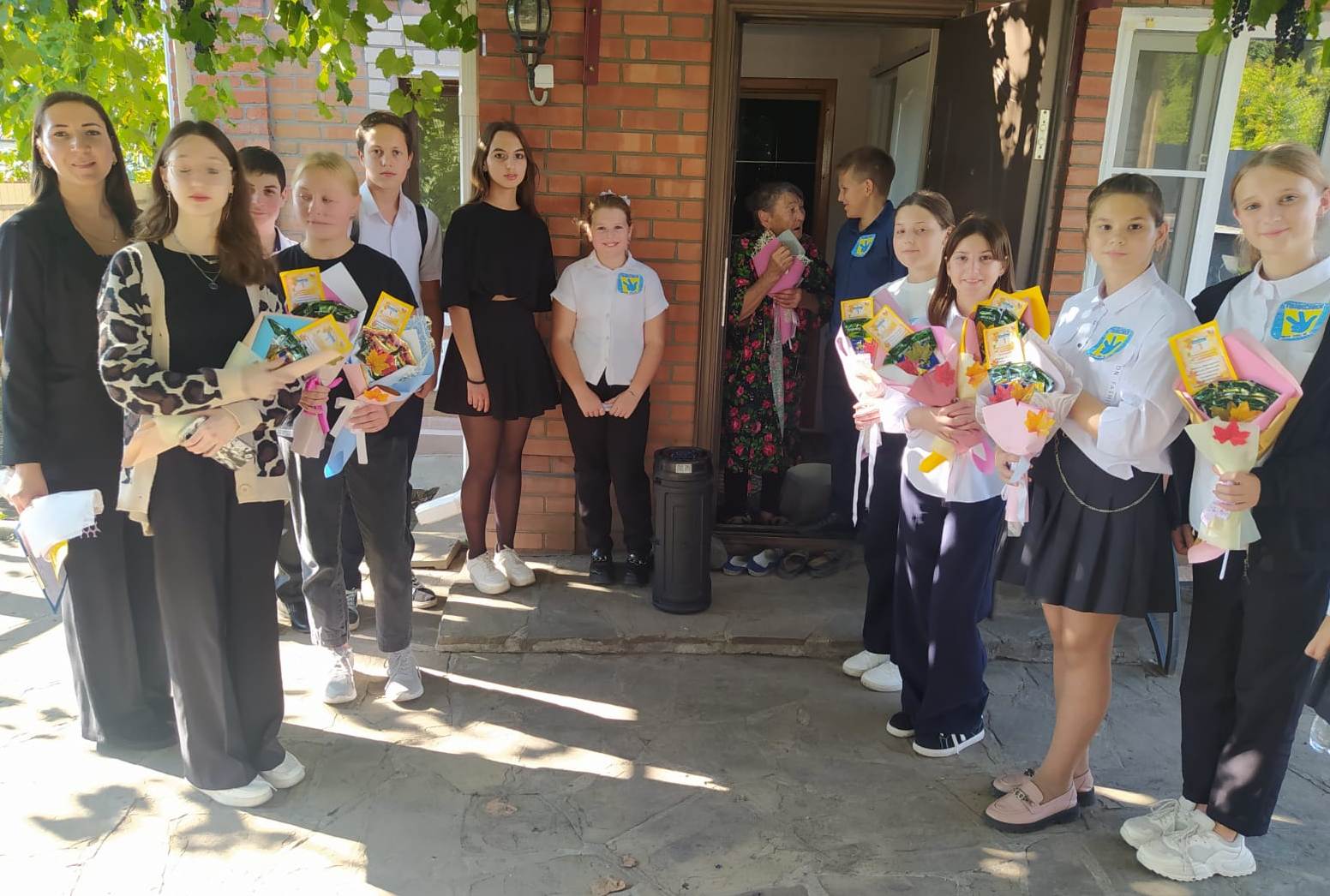 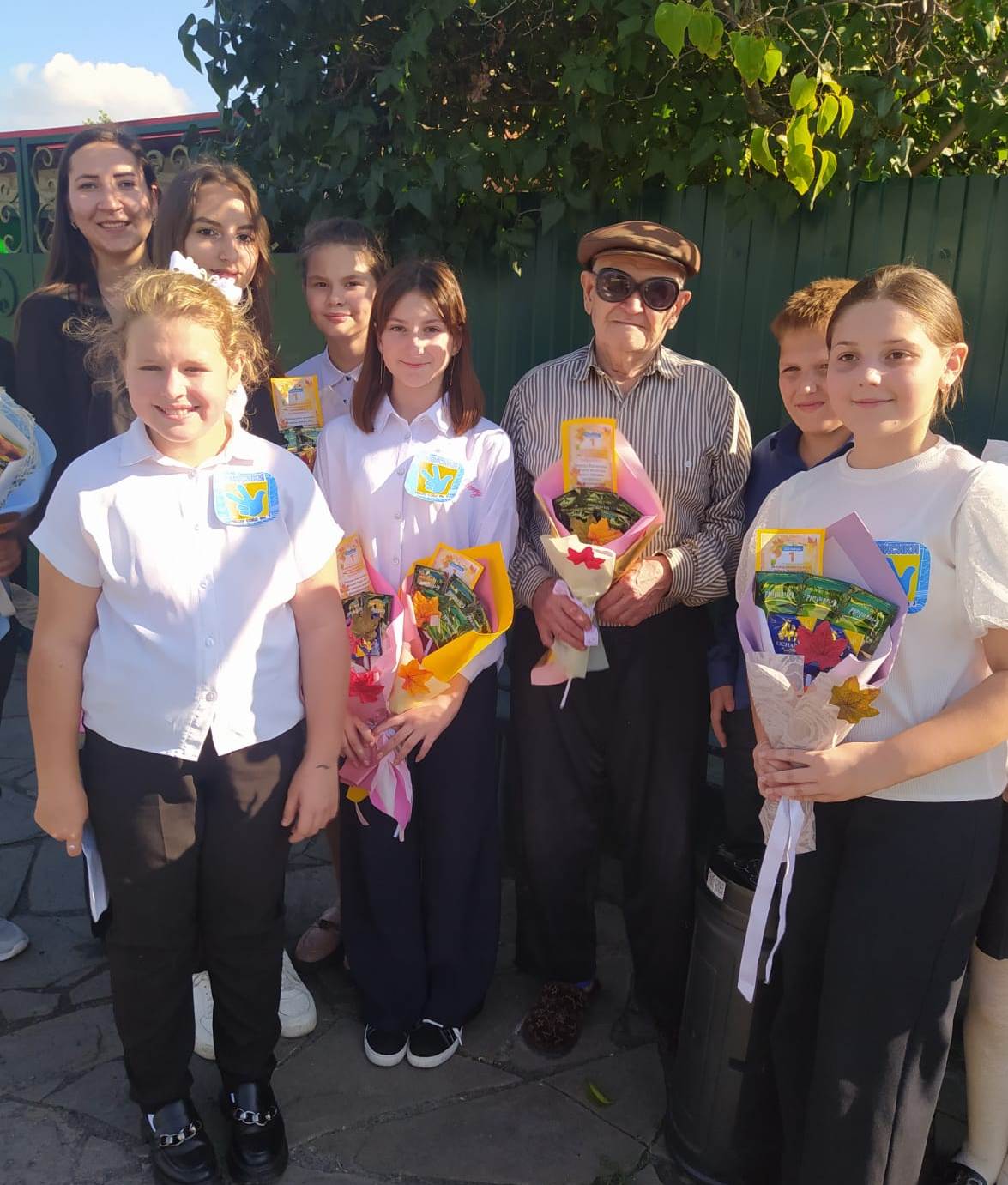 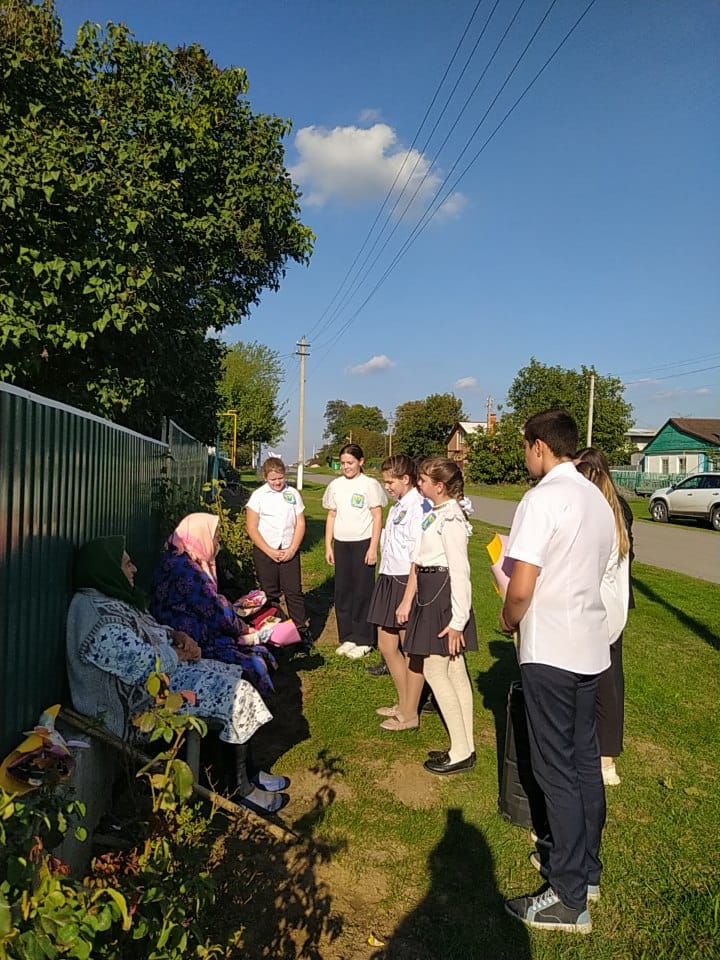 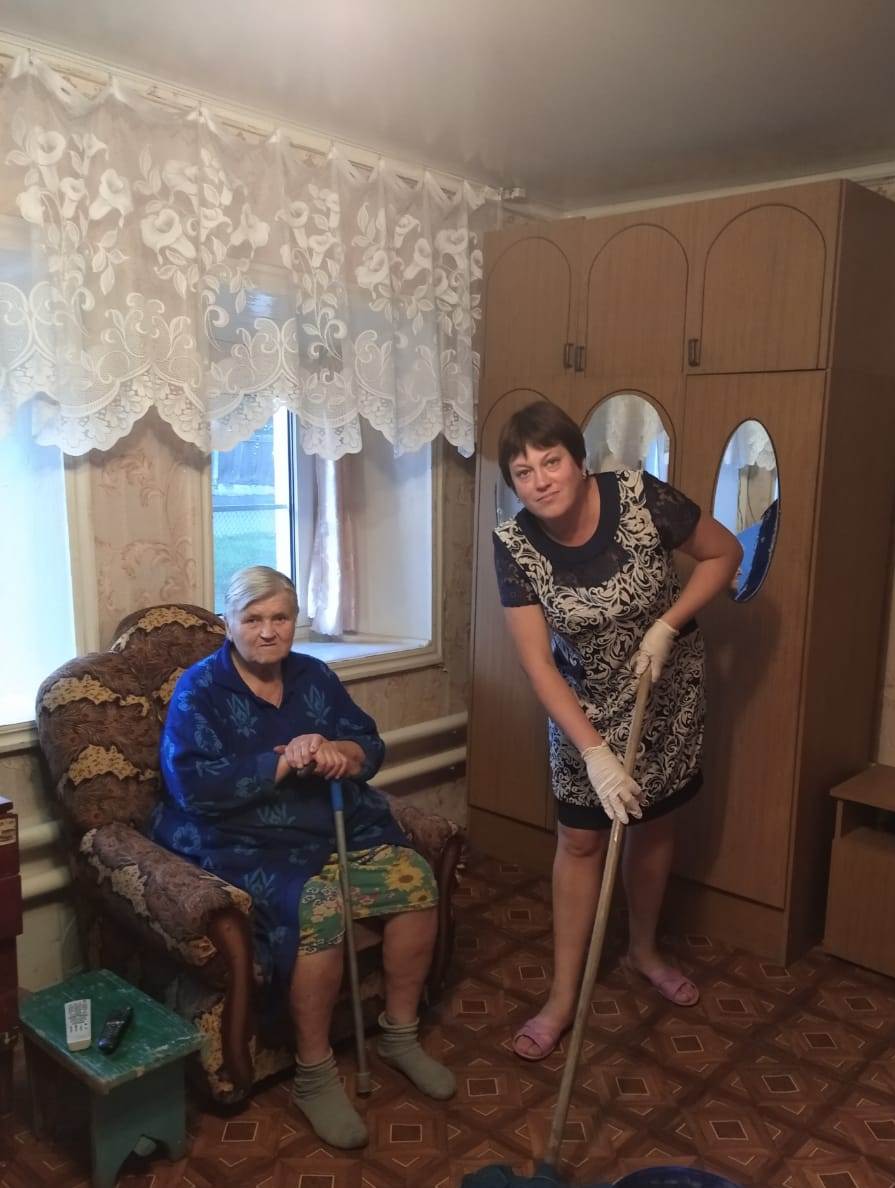 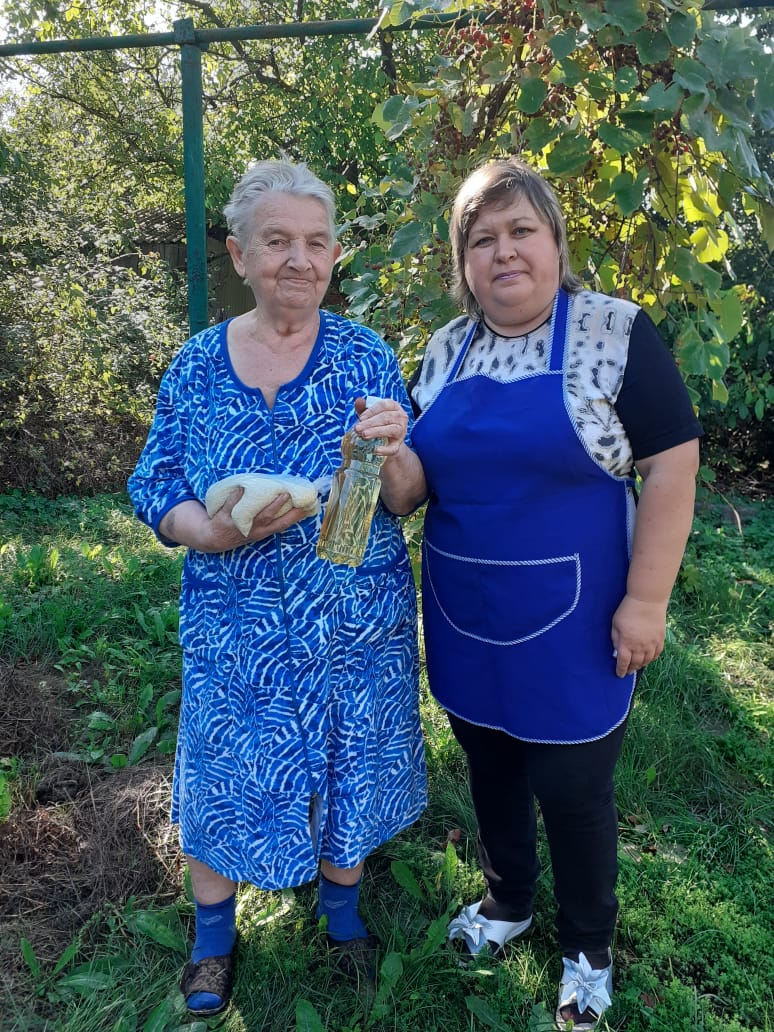 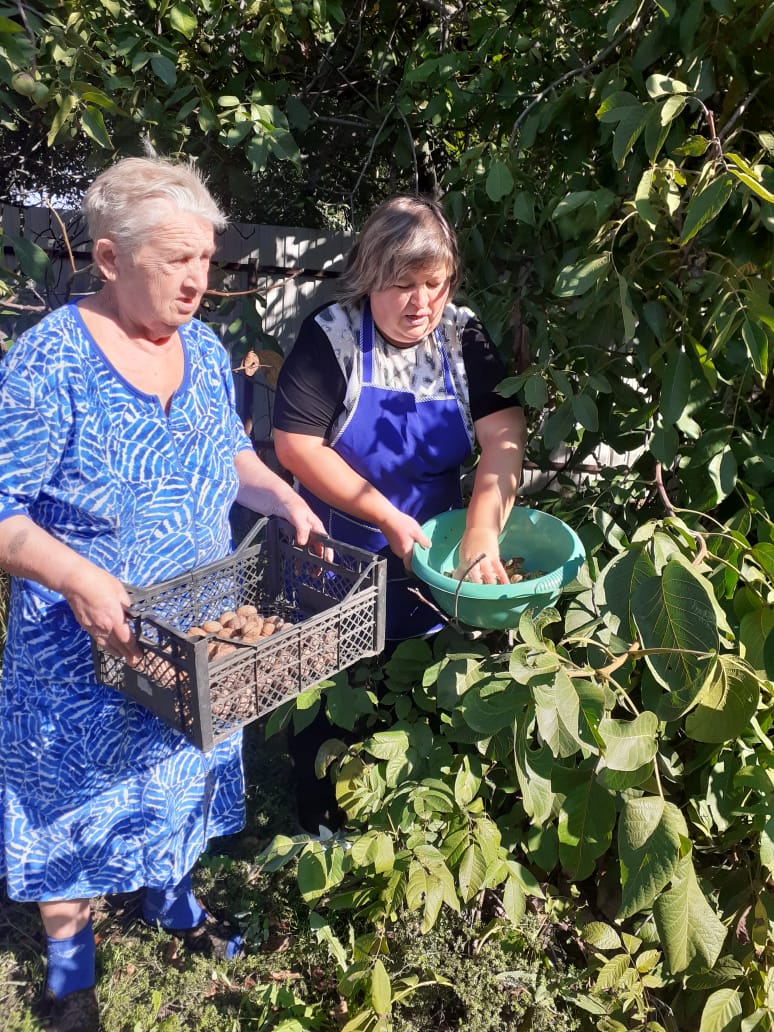 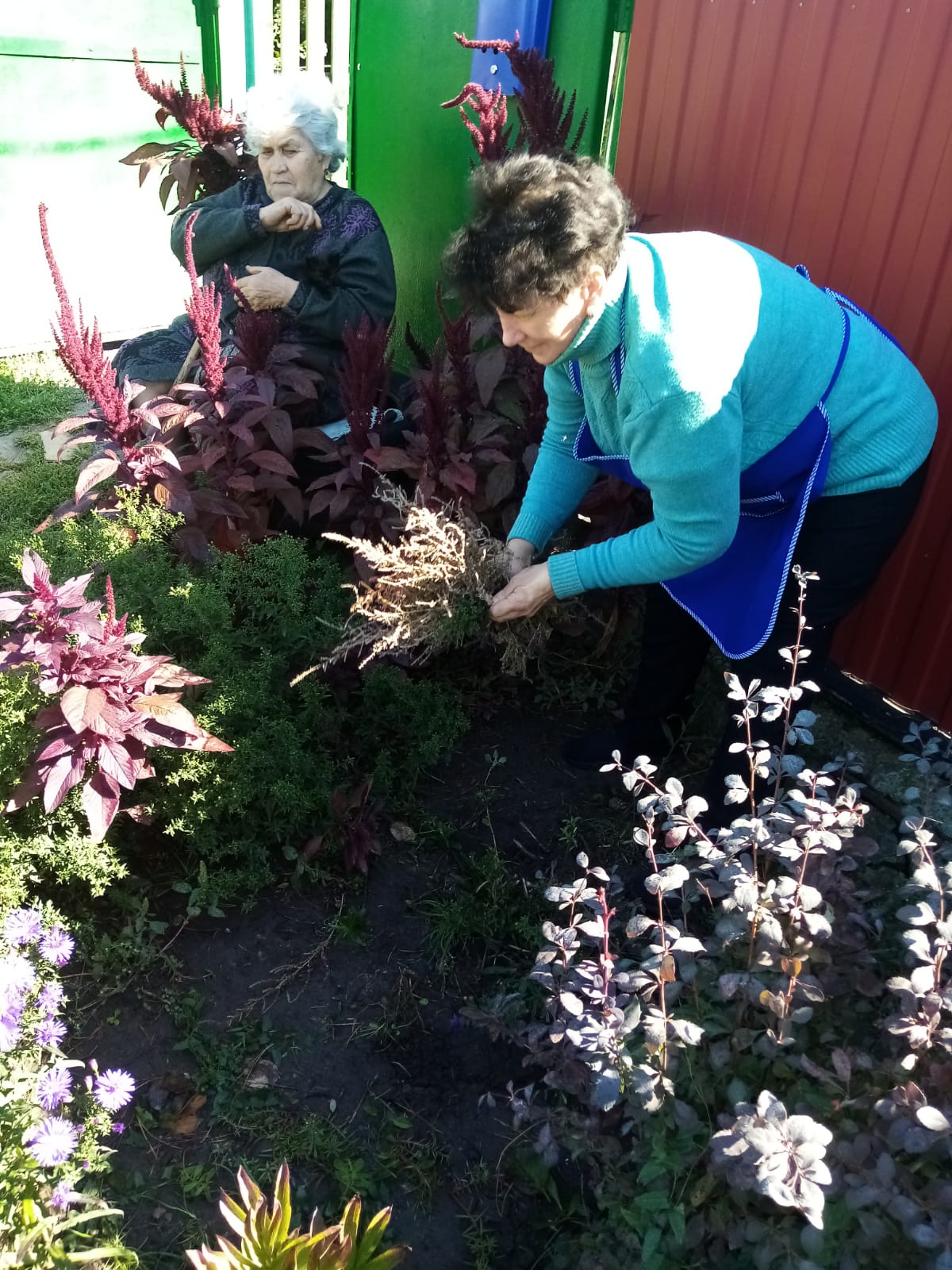 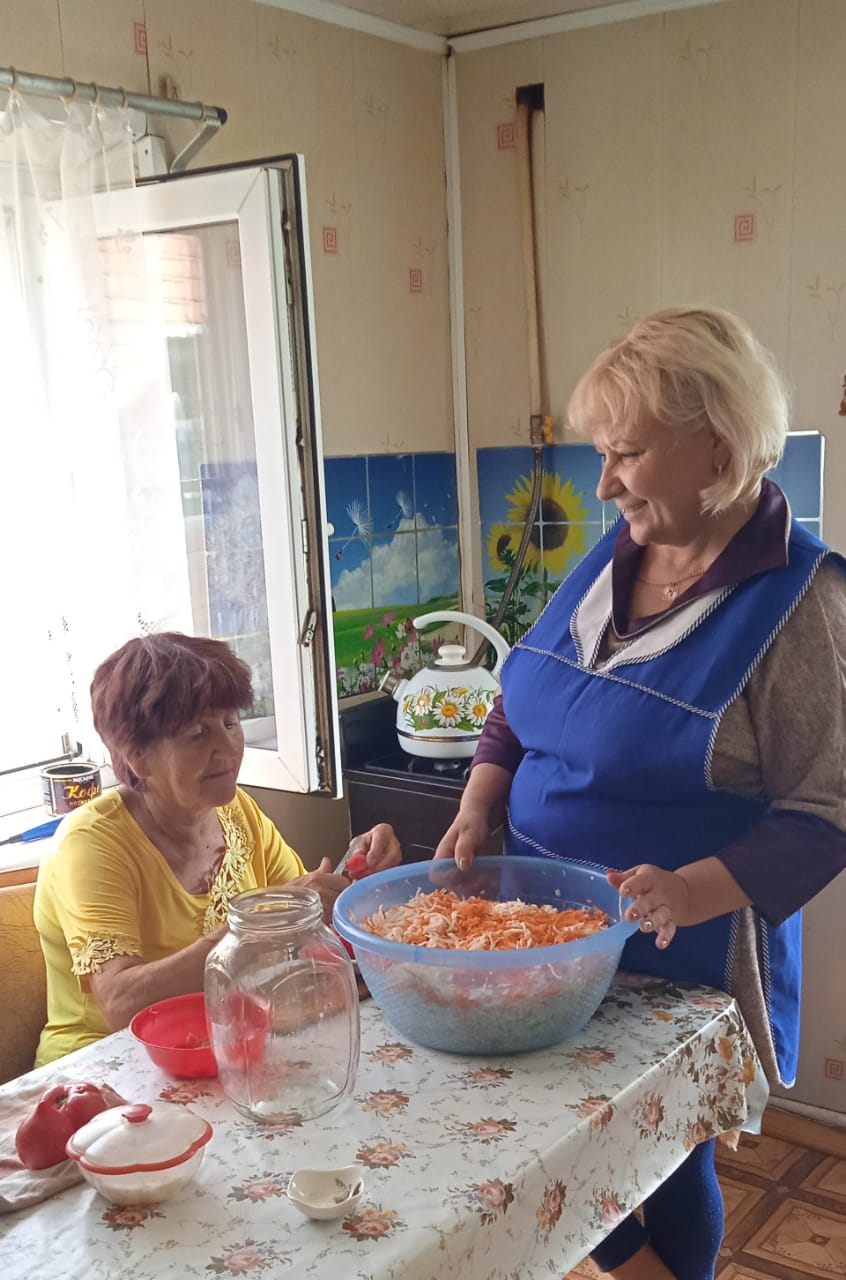 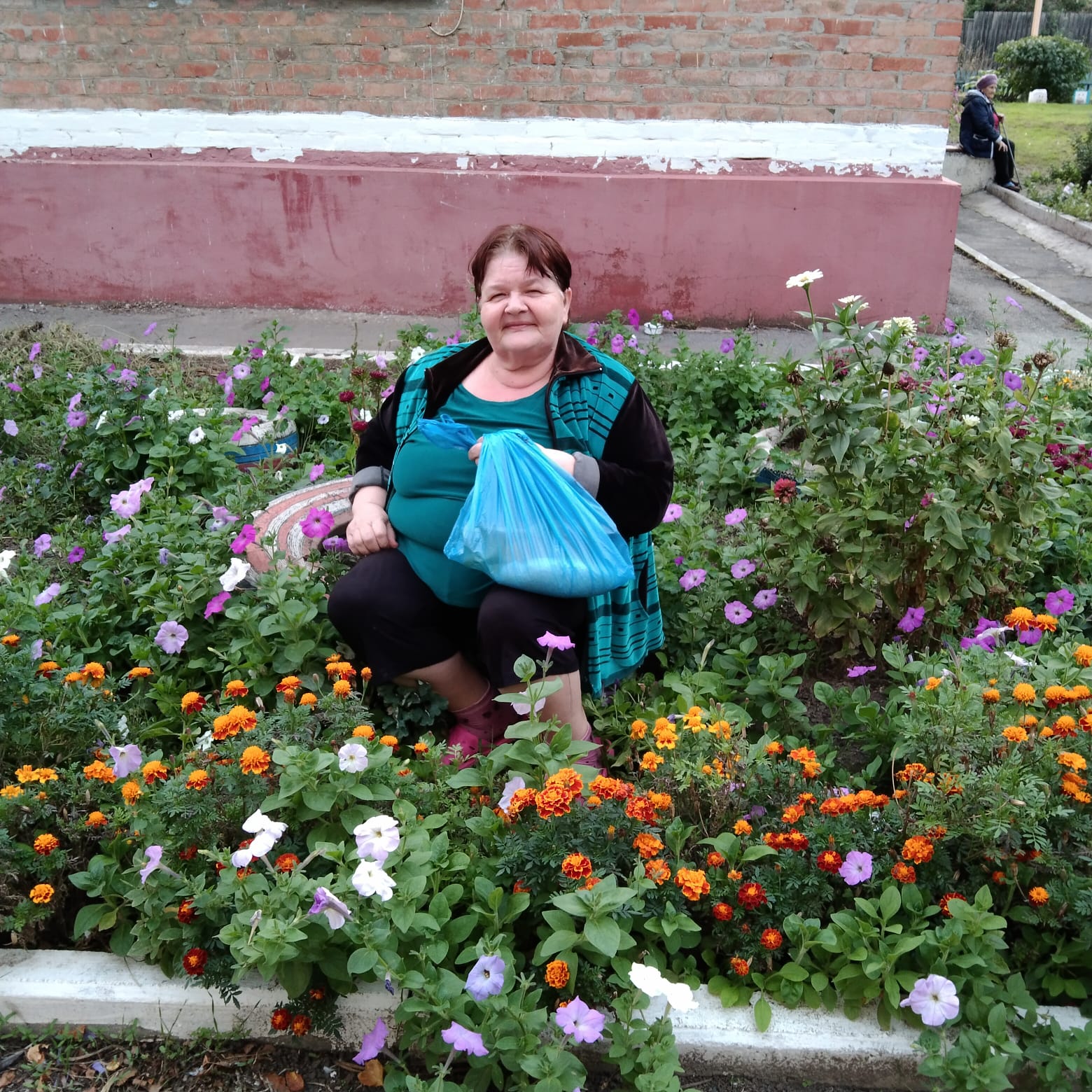 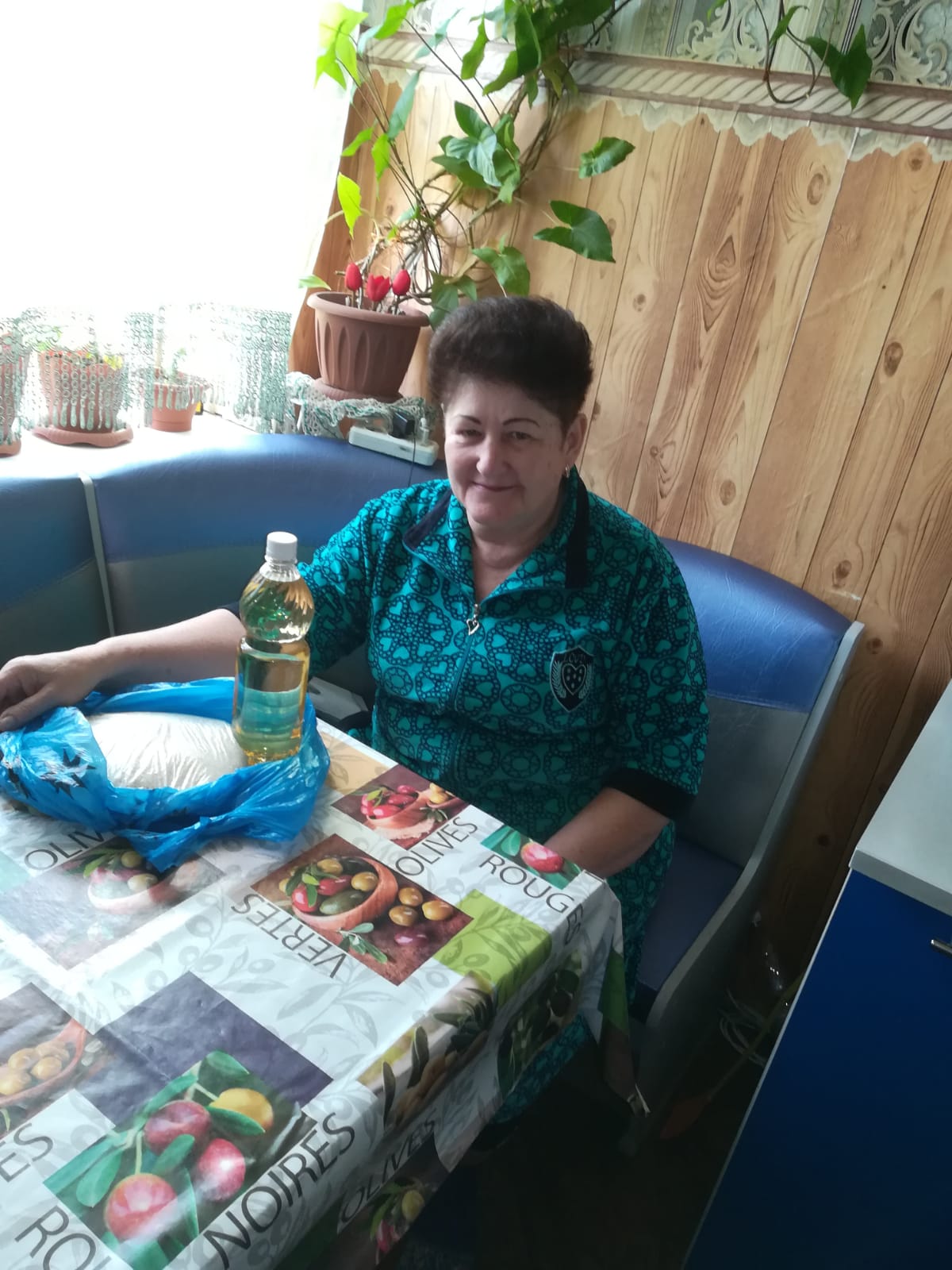 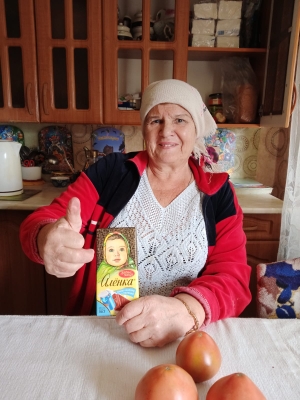 